论文模板2017年安全科学与工程学会学术年会暨吉林省第一届事故预防科学技术论坛接收论文需按照《吉林建筑大学学报》论文模板格式要求进行撰写。一、论文格式要求1．版芯尺寸严格控制为170×240mm。2．行距要求：纯文字每页43行，每行46个字，行距0.5cm。3．每篇论文控制在2000～4000字。每页的上方版芯尺寸外，用小五号楷体字打印页眉（详见论文格式样例）。4．论文打印次序为：论文题目、作者姓名、单位、邮政编码、摘要、关键词（以上内容附英文翻译）、中图分类号、文献标志码、文章编号、论文正文（第一页（仅在第一页））的最下边在版芯内先划一4cm长的短线，然后在短线下面的第一行用六号宋体字及阿拉伯数字标出收稿日期；第二行用六号宋体字给出第一作者简介，顺序为：姓名、出生年、性别、籍贯、职称、学历（只介绍第一作者，且不需多写）；第三行用六号宋体字标明本文属何级资助项目；论文题目用二号黑宋体字居中打印，上下空2行；单位地址和“摘要”之间必须空一行；摘要、关键词、 中图分类号、文献标志码、文章编号均用小五黑体字打印。论文中的一级标题用四号黑宋体字打印；论文中的二级标题用五号黑宋体字打印；标题和论文正文之间空 1行；论文正文用五号宋体字打印；“参考文献” 四个字用五号黑宋体字居中打印，参考文献内容用六号宋体字打印。5．公式采用规范符号，上下标清楚；公式编号用小括号（）表示，位于行末；参考文献编号用方括号[ ]表示，在正文中注于引文处的右上角。6．文中的表格需制成三线表，排于论文相应的位置。表题用小五号宋体字打印，表格中的内容用六号宋体字打印。7．插图必须用计算机画图，并排于论文相应的位置，图字要用印刷体，图号、图名用小五号宋体、图中字用六号宋体字打印。如论文中有照片，同样排于论文的相应位置。8．参考文献要引全（请注意样例中参考文献的格式要求，特别注意参考文献中的标点符号的规定）,并且按文后列出的参考文献顺序标于正文引用处。二、论文格式样例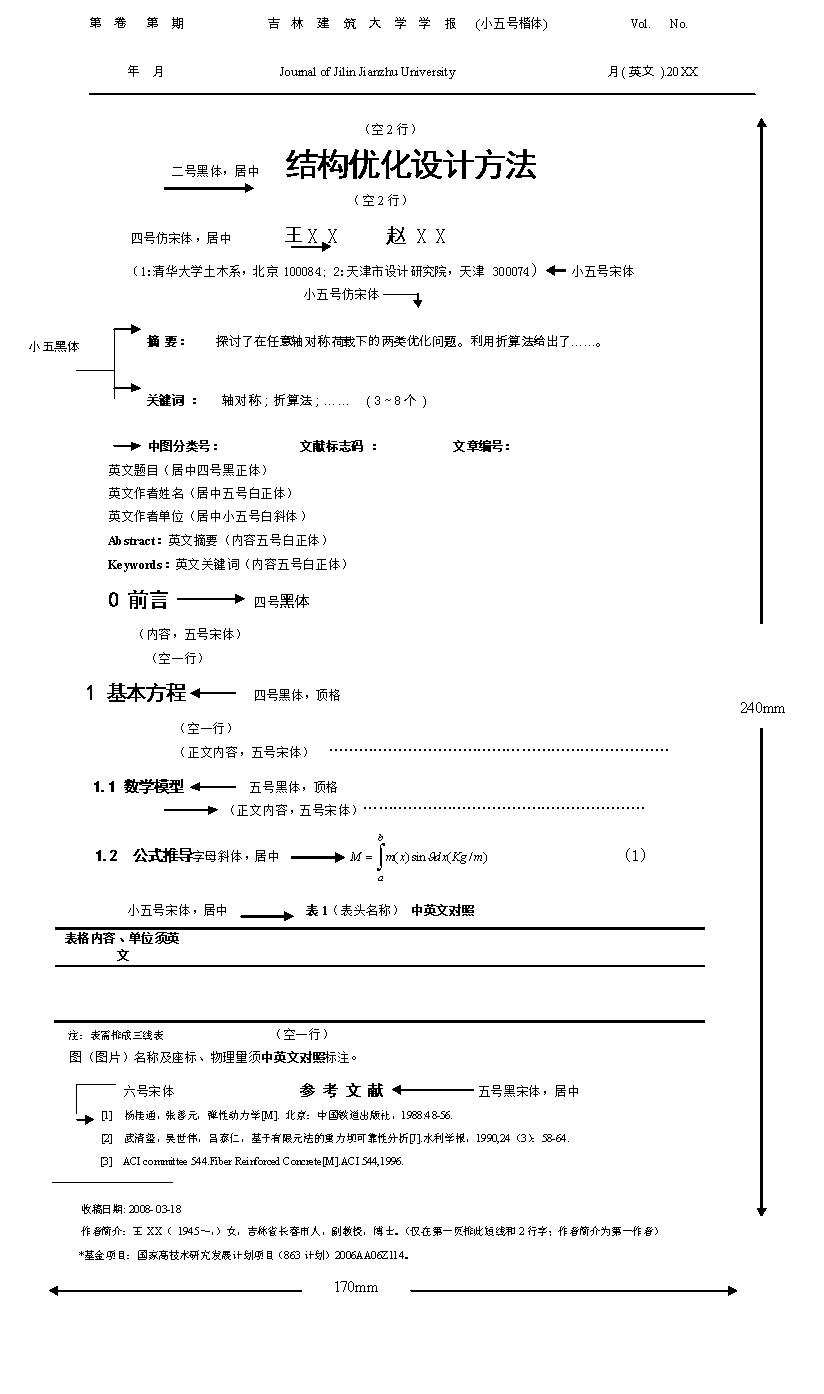 